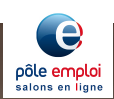 SALON EN LIGNE Plateforme : https://salonenligne.pole-emploi.frENGAGEMENTS DE RÉCIPROCITÉLe salon en ligne de recrutement proposé • période de candidatures 	: du …………………au…………….. • période d’entretiens 	: du …………………au…………….. • thème du salon : ………………………………………………………………………. Les engagements de Pôle emploi 1. Mettre à disposition un salon de recrutement en ligne avec votre stand personnalisé 2. Proposer une appropriation et une assistance pour l’utilisation de salon en ligne3. Communiquer sur le salon en ligne auprès du public correspondant aux candidatures attendues4. Offrir un accès sécurisé 24h/24 et 7j/7 5. Publier vos offres d'emploi sur https://salonenligne.pole-emploi.fr et sur le site www.pole-emploi.fr  avec un lien vers le salon en ligne.Les engagements du recruteur 1. Planifier sur le salon en ligne les plages de disponibilité pour les entretiens, requises pour le traitement des candidatures2. Traiter les candidatures sur le salon en ligne et saisir les décisions correspondantes3. Réaliser les entretiens planifiés sur le salon en ligne et saisir le résultat des entretiens 4. Informer Pôle emploi des recrutements aboutis et des candidats non retenus après le salon en ligneLa présélection des candidatures(Pour chaque offre, préciser qui effectue la présélection des candidatures : Pôle emploi ou l’entreprise) : ………………………………………………………………………………………………………………………………….…………………………………………………………………………………………………………………………………….……………………………………………………………………………………………………………………………….………Pour Pôle emploi 				     	Pour le recruteur Fait en double exemplaire remis à chacun des signataires Le  ..…/..…./….. Mme/M ………………....................................… Pôle emploi de ………………………………..…. Tel :………………………………………………... Mail :……………………………………..………… Signature : Mme/M………………………………………….... Entreprise………………………………………... Tel :……………………………………………..… mail :……………………………………………… Signature : 